
SPISAK SUDSKIH TUMAČA ZA GRAD TRSTENIK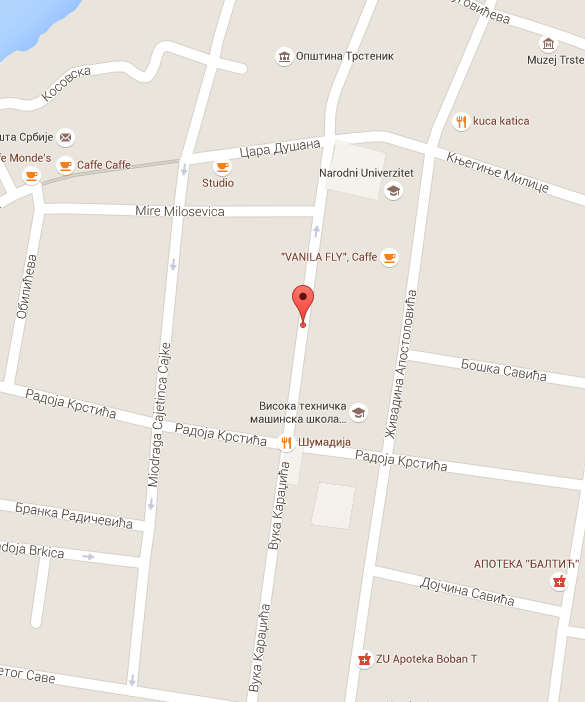 Sudski tumač za engleski jezik Trstenik
Sudski tumač za hebrejski jezik Trstenik
Sudski tumač za nemački jezik Trstenik
Sudski tumač za persijski jezik Trstenik
Sudski tumač za francuski jezik Trstenik
Sudski tumač za hrvatski jezik Trstenik
Sudski tumač za italijanski jezik Trstenik
Sudski tumač za japanski jezik Trstenik
Sudski tumač za ruski jezik Trstenik
Sudski tumač za latinski jezik Trstenik
Sudski tumač za norveški jezik Trstenik
Sudski tumač za mađarski jezik Trstenik
Sudski tumač za švedski jezik Trstenik
Sudski tumač za makedonski jezik Trstenik
Sudski tumač za španski jezik Trstenik
Sudski tumač za pakistanski jezik Trstenik
Sudski tumač za kineski jezik Trstenik
Sudski tumač za znakovni jezik TrstenikSudski tumač za bosanski jezik Trstenik
Sudski tumač za poljski jezik Trstenik
Sudski tumač za arapski jezik Trstenik
Sudski tumač za portugalski jezik Trstenik
Sudski tumač za albanski jezik Trstenik
Sudski tumač za romski jezik Trstenik
Sudski tumač za belgijski jezik Trstenik
Sudski tumač za rumunski jezik Trstenik
Sudski tumač za bugarski jezik Trstenik
Sudski tumač za slovački jezik Trstenik
Sudski tumač za češki jezik Trstenik
Sudski tumač za slovenački jezik Trstenik
Sudski tumač za danski jezik Trstenik
Sudski tumač za turski jezik Trstenik
Sudski tumač za finski jezik Trstenik
Sudski tumač za ukrajinski jezik Trstenik
Sudski tumač za grčki jezik Trstenik
Sudski tumač za holandski jezik Trstenik
Sudski tumač za korejski jezik Trstenik
Sudski tumač za estonski jezik TrstenikLokacijaul. Vuka Karadžića bb, 37240 TrstenikInternetakademijaoxford.comTelefon069/4 – 5555 - 84Radno vreme8:00 AM – 4:00 PM
9:00 AM – 2:00 PM (Subotom)